                   Agilent Microarray Request Form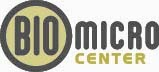 User Name:                                	 Lab Name:                                Account #                             Date:                          Email address:                                             ____      Phone:                                         Address:                           BioMicro Use OnlyDate Completed__________   Total Arrays Completed  _____________________Total Charge back $____________  Database Tracking Number______________ArrayDyeSample NameTotal amt. (ug)Total vol (uL)Array type or AMADIDBMC use1Cy31Cy52Cy32Cy53Cy33Cy54Cy34Cy55Cy35Cy56Cy36Cy57Cy37Cy58Cy38Cy5